NAPRAVIMO KUĆICE OD KOLAŽ-PAPIRA!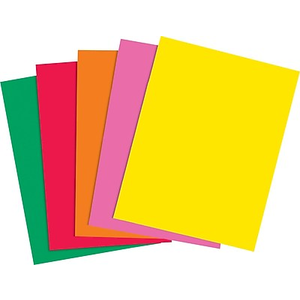 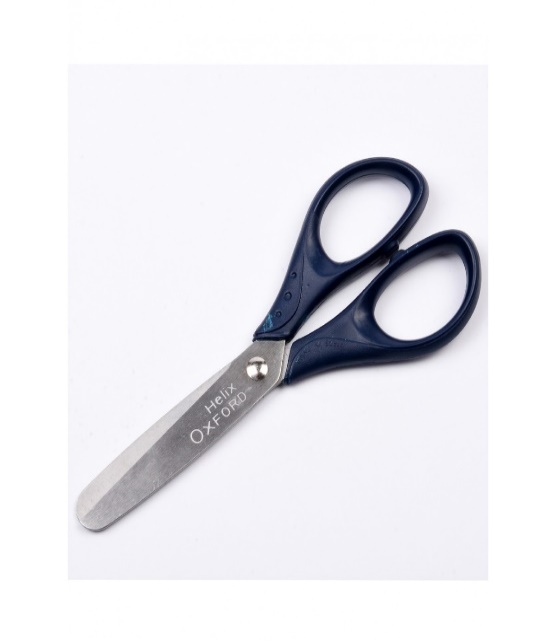 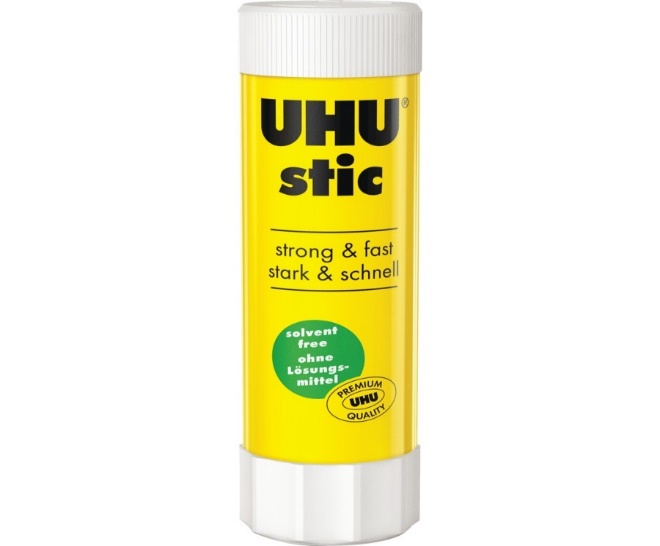       UZMI KOLAŽ-PAPIR,                          ŠKARE                               I LJEPILO.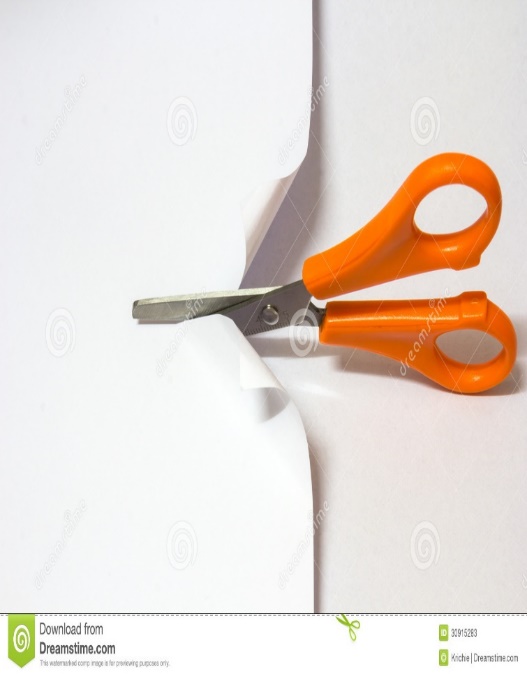 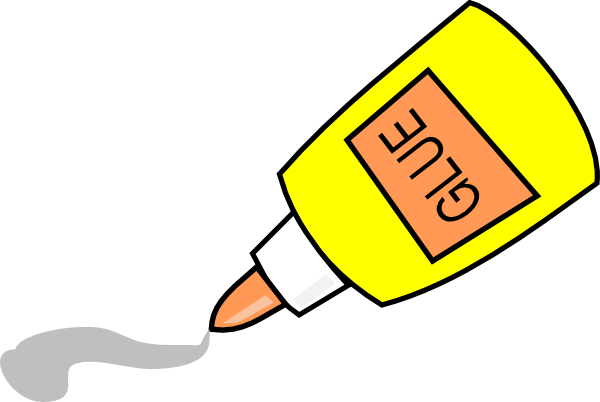 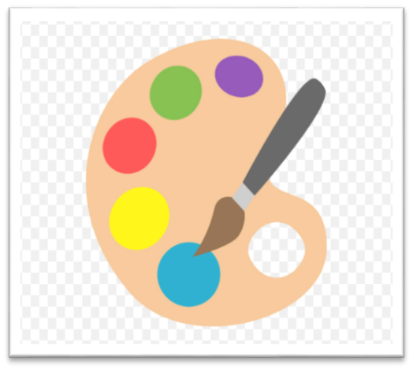 IZREŽI KROVOVE I ZIDOVE U PRILOGU PA IH ZALIJEPI NA PRAZAN KOLAŽ-PAPIR. OBOJI KUĆICE BOJICAMA PO ŽELJI.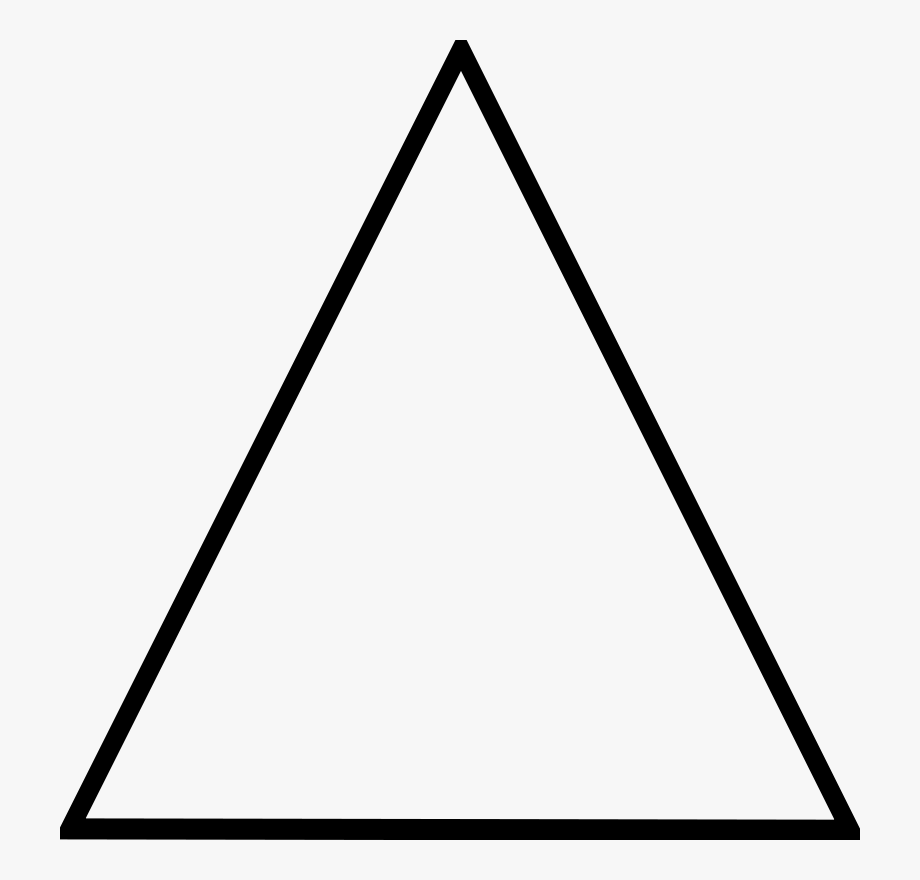 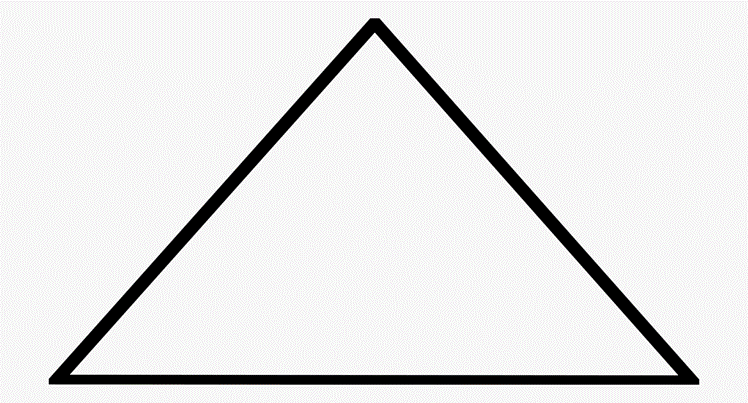 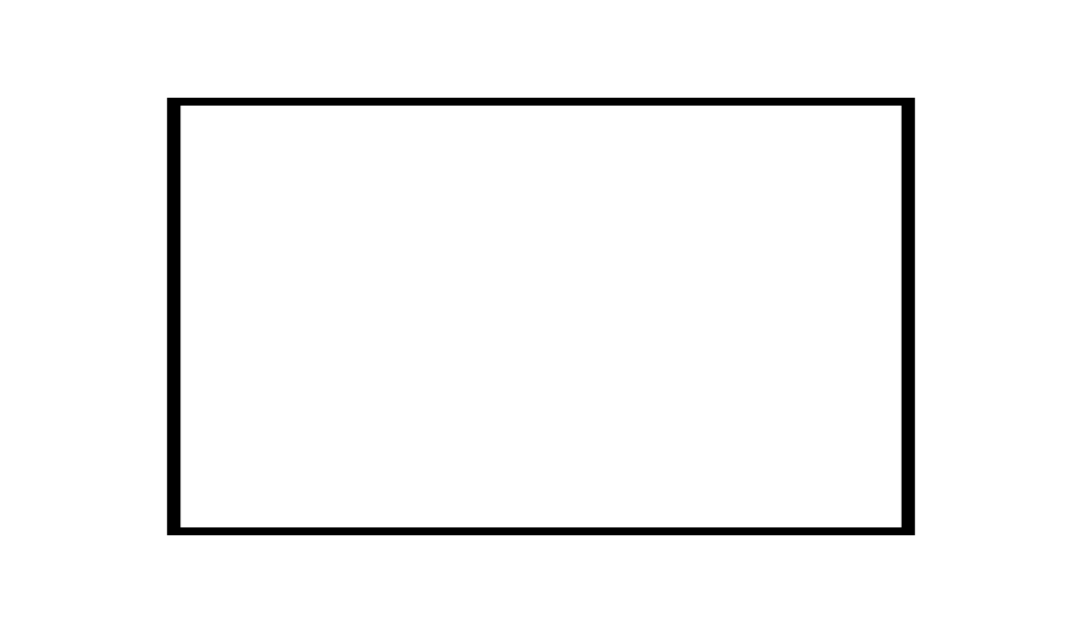 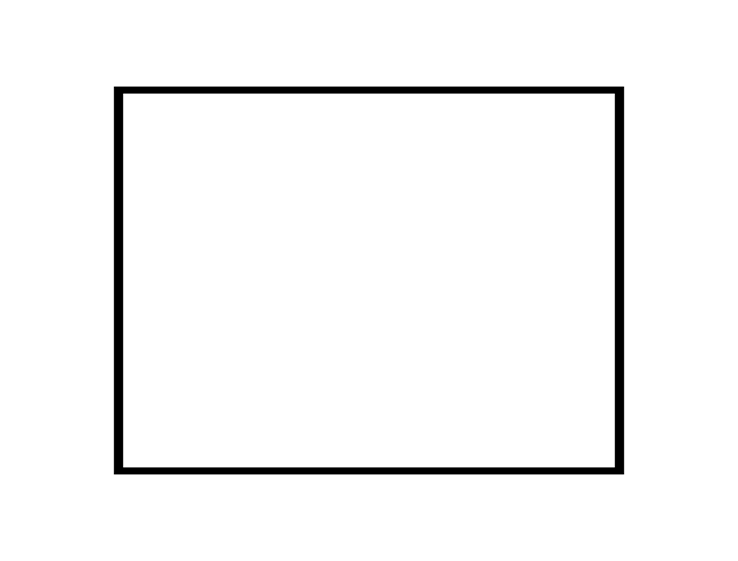 